Regional Service Council Minutes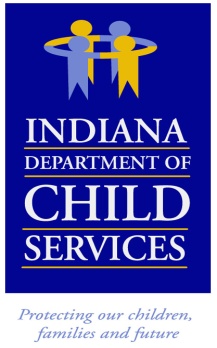 Region # 	15	    Meeting Date: 		April 13, 2016				Meeting Location: 	Ripley County DCS, Versailles 47042					Council Members Present:Barbara Bowling, Regional ManagerSandra Ante, Dearborn DCS DirectorGary Keith, Jefferson DCS DirectorMichelle Smith, Ohio DCS Director/SupervisorMichelle Russell, Ripley DCS DirectorSteven Cruse, Dearborn DCS FCMAmy Phillips, Foster/Adopt Parent/YES HomeCouncil Members Present by proxy:Council Members Absent:Sandy Thurston, Decatur DCS DirectorChad Lewis, Jefferson County ProsecutorDena Steiner, Proxy for Dearborn County JudgeNatalie Williams, Proxy for Ripley County JudgeJessica Whitham, Switzerland DCS FCMOthers In Attendance: Bob Daugherty, Regional Finance ManagerJason Nelson, Regional Services CoordinatorErica Roberts, Community Partner/IHBSNick Miller, Community Partner/IHBSTeresa Nobbe, SecretaryMichala Teelucksingh, Youth VillagesTerri Davis, Youth VillagesKenneth Malapote, SW IN Regional Youth VillageJeanna Droscha, DCS Meeting MinutesMeeting Called to Order at: 	9:00 amWelcome/Roll Call – Barbara Bowling called meeting to order; introductions completed.Approval of January 6, 2016 RSC MinutesSandy Ante made a Motion to approve; Steven Cruse second; all in favor. PROGRAMS/COMMITTEE REPORTSA.		Community Partners:  Erica Roberts/Nick MillerHandouts:  Monthly Summary; Closed Case Summary; Referrals Received; Budget Report.  Talked briefly about each report.Question:  Were any of the inappropriate referrals from DCS?  If so, may be an education piece (new workers across region)Question:  Any way to track those that don’t engage to see if they end up in DCS system?  Currently unable to track. On Target with budget expendituresErica shared couple of success stories.Michelle Russell and Nick Miller gave an update regarding the Father Engagement Program through Ripley and Switzerland jails.  Both thought program was going well; fathers appear interested and genuine.  If any other director is interested in starting a program in their local jail – contact Nick for information.Regional Finance Manager:  Bob DaughertyHandout – Budget Reports, new formatBob explained new format and went over each reportExpenses are up for DCS and Probation, which is consistent across the state.Regional Services Coordinator:  Jason NelsonRFP will open for R15 on May 16.  Check online for details.  Will close June 10, 2016.  Proposals will then be scored; voted on; and hopefully go into effect sometime later this year.   Providers with questions regarding RFP process can contact Jason for assistance until May 16, 2016. Since all providers are entitled to the same information sharing; cannot assist in process after this date.State is aware of HB Provider therapist shortage; partially due to DCS service standard requirements.  Problem is statewide.Any other issues please contact Jason.  Email is best form of contact since he is currently coordinator of regions 13 through 18.  (Jason.Nelson@dcs.in.gov)2016 Biennial Plan Update:  Barbara Bowling2017/2018 Plan has been added to the website.  Effective date is 7/1/2016.Part of the Plan is to have Prevention Providers speak at Regional Service Council meetings to share information.  NEW BUSINESSModification to Ireland ContractIreland provides FCT to other regions.  Currently Lifeline is providing FCT to region 15, but there is a need for additional FCT services.  All members in agreement to modify the contract, but no official vote necessary since Ireland is contracted for other counties.  Counties will be informed when they can begin referring as it will take time to hire/train workers.MiscellaneousAmy Phillips shared information about grants Drug Coalition has applied for; will update if/when grants are approved. Using leftover budget money from Drug Coalition to set up “scholarships” for drug positive students in Ripley County schools who need assistance with rehab costs.Amy stated foster parents voiced concern that they do not feel equipped to deal with drug positive kids.  Example:  foster parent was recently asked to take a child who was detoxing.  They felt training on substance abuse would be very helpful.APRIL CHILD ABUSE PREVENTION EVENTS:Dearborn/Ohio:  April 23 / 12 – 1 pm / New Town ParkDecatur:  April 25 / 7 pm / Courthouse lawnJefferson:  April 21/ 7 pm / Venture Out Business CenterRipley:  April 14 / 7 pm / Courthouse Annex Switzerland:  April 16 / 10 am / Courthouse in Vevay